К А Р А Р				                              	     ПОСТАНОВЛЕНИЕ«02 » март  2020 й.                   №  12                                « 02 »  марта 2020 г.«Об изменении адреса нежилого здания»В соответствии с постановлением правительства РФ от 19.11.2014 г. № 1221 «Об утверждении правил присвоения, изменения и аннулирования адресов», в целях обеспечения учета и оформления земельных участков,  ПОСТАНОВЛЯЮ:1. Нежилому зданию, общей площадью 1390 кв.м., с кадастровым номером 02:53:010201:268 изменить почтовый адрес: "Республика Башкортостан, Шаранский район, с. Верхние Ташлы, ул. им.70-летия Башкирии, д. 45/1", на "Республика Башкортостан, Шаранский район,            с. Верхние Ташлы, ул. им.70-летия Башкирии, д. 58",2. Контроль за исполнением  настоящего постановления возложить на управляющего делами администрации сельского поселения Нижнеташлинский сельсовет муниципального района Шаранский район.Глава сельского поселения       				Г.С. ГарифуллинаБашкортостан РеспубликаһыныңШаран районымуниципаль районыныңТубэнге Ташлы  ауыл Советыауыл биләмәһе ХакимиәтеБашкортостан РеспубликаһыныңШаран районы Тубэнге Ташлы    ауыл СоветыЖину  урамы, 20, Тубэнге Ташлы аулы Шаран районы Башкортостан РеспубликаһыныңТел./факс(347 69) 2-51-49,e-mail: ntashss @yandex.ruhttp://www. ntashly.sharan-sovet.ru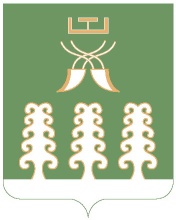 Администрация сельского поселенияНижнеташлинский  сельсоветмуниципального районаШаранский районРеспублики БашкортостанНижнеташлинский сельсовет Шаранского района Республики Башкортостанул. Победы,д.20, с.Нижние Ташлы Шаранского района, Республики БашкортостанТел./факс(347 69) 2-51-49,e-mail: ntashss @yandex.ruhttp://www. ntashly.sharan-sovet.ru